О проведении вебинара по работе в системах «Сетевой город. Образование» и «Е-услуги. Образование»  для муниципальных координаторов (модуль ДОО)В целях оказания информационно-методической поддержки по сопровождению автоматизированных информационных систем «Сетевой город. Образование» и «Е-Услуги. Образование» ГБОУ «Институт развития образования» Краснодарского края проводит 26 апреля 2021г. в 14-30 вебинар по вопросам контроля внесенной информации и подготовки к выгрузке данных в ФГИС ДДО (Информика) из АИС «Сетевой город. Образование» версия 5.0 и АИС «Е-Услуги. Образование» для муниципальных координаторов.К участию в вебинаре приглашаются специалисты муниципальных органов управления образованием, ответственные за сопровождение АИС «Сетевой город. Образование» и «Е-Услуги. Образование» (модуль ДОО). По итогам вебинара будет опубликована его запись на странице информационно-методической поддержки АСУ http://wiki.iro23.info в разделе «Записи вебинаров».Начало вебинара 26 апреля 2021 года в 14-30.Для участия в вебинаре участникам необходимо перейти по ссылке: https://veb.iro23.ru/b/3hg-hwf-wrb-gp6   26.04.2021г. с 14.00 до 14.30. Для входа в комнату вебинара необходимо написать муниципалитет и организацию, которую Вы представляете. К участию в вебинаре допускается не более 2 подключений от муниципалитета. При несоблюдении данных требований в доступе к вебинару может быть отказано. Исполняющий обязанности ректора		                    	             О.Б. Пирожкова                                                    Головнев Сергей Сергеевич(861)260-27-54Приложение №1к письму ГБОУ ИРОКраснодарского краяот 21.04.2021 г. № 01-20/2210             
Программа вебинара по вопросам контроля внесенной информации и подготовки к выгрузке данных в ФГИС ДДО (Информика) из АИС «Сетевой город. Образование» версия 5.0 и АИС «Е-Услуги. Образование» для муниципальных координаторов26.04.2021г.Цель вебинара: информирование по вопросам качества и контроля заполнения информации в АИС «Сетевой город. Образование» и АИС «Е-Услуги. Образование» в преддверии фиксации данных в ФГИС ДДО (Информика).На вебинаре будут рассмотрены следующие вопросы:Особенности выгрузки данных в ФГИС ДДО (Информика);Проверка и контроль данных, выгружаемых в ФГИС ДДО (Информика);Особенности работы с отчетами АИС «Сетевой город. Образование» версии 5.0 и АИС «Е-Услуги. Образование»;Работа с дублями/потенциальными дублями в АИС «Сетевой город. Образование»/АИС «Е-Услуги. Образование»;Работа с консультационными центрами и услугами ранней помощи в АИС «Е-Услуги. Образование»Дети-инвалиды в очереди и особенности их выгрузки в ФГИС ДДО (Информика);Работа с карточками сотрудников в АИС «Сетевой город. Образование»;Особенности работы с почтовыми сообщениями в АИС «Сетевой город. Образование».Руководителям муниципальных органов управления образованиемМуниципальным координаторам систем «Сетевой город. Образование» и «Е-Услуги. Образование» (модуль ДОО)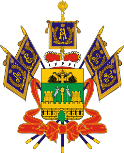 